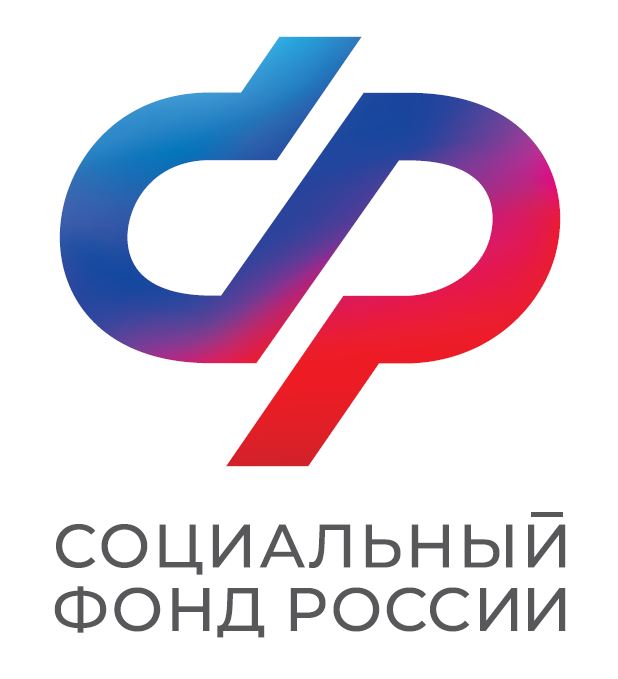 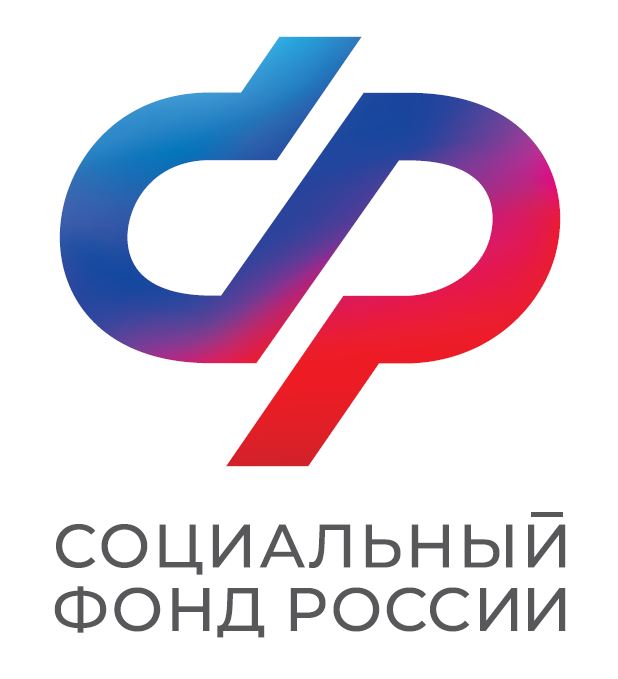 ПРЕСС-РЕЛИЗОТДЕЛЕНИЯ  СОЦИАЛЬНОГО ФОНДА   РФ  ПО  АСТРАХАНСКОЙ  ОБЛАСТИ   414040, г. Астрахань     ул. Ак.Королева, 46т/ф. 44-87-33                                                                                                                                                                     Сайт: www.sfr.gov.ru Материнский капитал на обучение детей направили более 7 тысяч астраханцевОдним из самых популярных направлений для использования средств материнского капитала является обучение детей. За все время действия программы  7 253 астраханца оплатили образовательные услуги детей с помощью маткапитала. На эти цели Отделение Социального фонда России по Астраханской области направило свыше 386 миллионов рублей.Потратить средства материнского капитала на детский сад или занятия по дошкольным программам можно сразу после рождения малыша, на которого получен сертификат. Оплатить обучение в школе, вузе или колледже возможно только после достижения ребенком трехлетнего возраста. И в том, и в другом случае использовать сертификат можно на любого из детей в семье. На дату начала обучения ребенок должен быть младше 25 лет.Отметим, что учебное заведение должно находиться на территории Российской Федерации. Оно может быть как государственным, так и негосударственным, но обязательно должно иметь лицензию на осуществление образовательной деятельности. Кроме того, денежные средства разрешается использовать на обучение у частных преподавателей и на оплату услуг по присмотру и уходу, которые оказывают агентства и няни, работающие как ИП. Помимо этого, материнский капитал позволяет оплатить жилое помещение и коммунальные услуги в общежитии, предоставленном на время обучения.Если между учебной организацией и Социальным фондом подписано соглашение об информационном взаимодействии, родителям не нужно предоставлять в фонд договор об оказании платных образовательных услуг. Если учебное заведение участвует в таком информационном обмене, копию договора об оказании платных образовательных услуг не нужно предоставлять, достаточно подать заявление о распоряжении материнским капиталом удобным способом:- онлайн на портале госуслуг;- лично в клиентской службе ОСФР;- в МФЦ.Всю дополнительную информацию можно получить на официальном сайте Социального фонда России и по телефону регионального контакт-центра по номеру: 8-800-1-00000-1 (по будням с 8.00 до 17.00).